РЕСПУБЛИКА  КРЫМАДМИНИСТРАЦИЯ  НИЖНЕГОРСКОГО СЕЛЬСКОГО ПОСЕЛЕНИЯНИЖНЕГОРСКОГО РАЙОНА РЕСПУБЛИКИ КРЫМПОСТАНОВЛЕНИЕ« 25 »      04            2018 г.                             № 263                                  пгт. НижнегорскийОб утверждении списка граждан, состоящих на учете в качестве нуждающихся в жилых помещениях, предоставляемых по договорам социального найма Руководствуясь Жилищным Кодексом Российской Федерации, Законом Республики Крым от 06.07.2015 № 130 - ЗРК/2015 «О регулировании некоторых вопросов в области жилищных отношений в Республике Крым», Приказом министерства регионального развития Российской Федерации от 25.02.2005 г. № 18 «Об утверждении методических рекомендаций для субъектов Российской Федерации и органов местного самоуправления по определению порядка ведения органами местного самоуправления учета граждан в качестве нуждающихся в жилых помещениях, предоставляемых по договорам социального найма, и по предоставлению таким гражданам жилых помещений по договору социального найма», Поручением Главы Республики Крым № 01-62/273 от 19.09.2015, Уставом муниципального образования Нижнегорское сельское поселение Нижнегорского района Республики Крым, администрация Нижнегорского сельского поселения ПОСТАНОВИЛА:Утвердить прилагаемый список граждан, состоящих на учете в качестве нуждающихся в жилых помещениях, предоставляемых по договорам социального найма.Обнародовать настоящее постановление на информационных стендах  Нижнегорского сельского совета Нижнегорского района Республики Крым, на официальном сайте муниципального образования Нижнегорское сельское поселение в информационно-телекоммуникационной  в сети общего пользования «Интернет» http://nizhnegorskij.admonline.ru/.Контроль за исполнением настоящего постановления возложить на заместителя главы администрации Нижнегорского сельского поселения Юрченко С. В.Председатель Нижнегорского сельского совета –глав администрацииНижнегорского сельского поселения                                                          А. А. Конохов Подготовлено:Ведущий специалист отдела по предоставлению муниципальных услуг                           С. В. Пархоменко      Согласовано: Начальник отдела по правовым вопросам и вопросам коррупции       Терещенко О. В. Приложение к постановлению администрацииНижнегорского сельского поселенияот 25.04.2018 г. № 263Список граждан, состоящих на учете в качестве нуждающихся в жилых помещениях, предоставляемых по договорам социального наймав администрации Нижнегорского сельского поселенияпо состоянию на 01.05.2018 г.№ очередиФамилия, Имя, ОтчествоПорядковый № строки в книге  учета граждан в качестве нуждающихся в жилых помещениях1Шевченко (Селеванюк) Татьяна Викторовна22Ельцова Елена Сергеевна33Ясинская Лидия Николаевна44Пилющенко Роза Илларионовна65Бойко Людмила Анатольевна76Ятченко Мария Федоровна87Грекова Людмила Васильевна108Мироненко Екатерина Яковлевна119Бурмистрова Лидия Ивановна1210Клименко Галина Ивановна1311Бытко Николай Илларионович1512Кравченко (Кулакова) Елена Александровна1613Шпак Елена Ониковна1714Клименко Виктор Васильевич1815Брындя Марина Анатольевна1916Смаилова Лиля Зафаровна2017Мефаев Мурод Аджиаблаевич2118Зиналиева  Шевкие2219Ильясов Заир Фаикович2320Менситов Музеин Мубиевич2421Чернецкая Валерия Валерьевна 2522Амелина Ление Медиевна2623Бекирова Зарема Мустафаевна2724Исмаилова Гульнара Кудусовна2825Халилова Медине2926Халилов Рейфат Мамутович3027Абильбариев Редван Кудусович3128Салаватова Гульсуна Искандаровна3229Салаватов Осман3330Мухторемова Гульзаде3431Акимова Фекрие3532Эминов Эрнест Рустемович3633Шалева Мария Валериевна3734Гилёв Андрей Павлович3835Хомич Марина Николаевна3936Шпак Светлана Ивановна4037Курталиева Эмине Эдэмовна4138Сейтаблаева Шашне Дилаверовна4239Мирзоева Абибе Хайбуллаевна4340Данилина Оксана Леонтьевна4541Кофанова Марина Анатольевна4642Васюнкина Алия Ильясовна4743Бетина Любовь Анатольевна 4844Тымчук Владимир Николаевич4945Матыч Алие Усеиновна5146Абселямова Садие Мусретовна5247Коваль Руслан Андреевич5348Пархоменко Алина Анатольенва5449Степанченко Елена Александровна 5550Лялин Юрий Александрович5651Фазылова Айше5752Сулейманова Шерфе58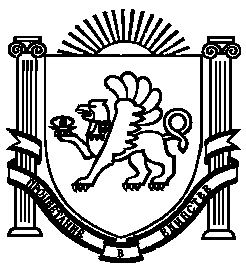 